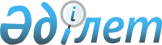 О внесении изменений и дополнений в решение Алматинского областного маслихата от 18 декабря 2013 года N 26-156 "Об областном бюджете Алматинской области на 2014-2016 годы"Решение Алматинской областного маслихата от 24 июля 2014 года N 34-200. Зарегистрировано Департаментом юстиции Алматинской области 30 июля 2014 года N 2787      Примечание РЦПИ.

      В тексте сохранена авторская орфография и пунктуация.

      В соответствии с пунктом 4 статьи 106 Бюджетного кодекса Республики Казахстан от 4 декабря 2008 года, с подпунктом 1) пункта 1 статьи 6 Закона Республики Казахстан от 23 января 2001 года "О местном государственном управлении и самоуправлении в Республике Казахстан" и постановлением Правительства Республики Казахстан от 10 июля 2014 года № 788 "О внесении изменений и дополнений в постановление Правительства Республики Казахстан от 12 декабря 2013 года № 1329 "О реализации Закона Республики Казахстан "О республиканском бюджете на 2014 – 2016 годы" Алматинский областной маслихат РЕШИЛ:



      1. Внести в решение Алматинского областного маслихата от 18 декабря 2013 года № 26-156 "Об областном бюджете Алматинской области на 2014-2016 годы" (зарегистрированного в Реестре государственной регистрации нормативных правовых актов 24 декабря 2013 года за № 2534, опубликованного в газетах "Огни Алатау" от 9 января 2014 года № 3 и "Жетісу" от 9 января 2014 года № 3), в решение Алматинского областного маслихата от 30 января 2014 года № 27-168 "О внесении изменений в решение Алматинского областного маслихата от 18 декабря 2013 года № 26-156 "Об областном бюджете Алматинской области на 2014-2016 годы" (зарегистрированного в Реестре государственной регистрации нормативных правовых актов 11 февраля 2014 года за № 2570, опубликованного в газетах "Огни Алатау" от 25 февраля 2014 года № 24 и "Жетісу" от 25 февраля 2014 года № 24), в решение Алматинского областного маслихата от 31 марта 2014 года № 29-176 "О внесении изменений и дополнений в решение Алматинского областного маслихата от 18 декабря 2013 года № 26-156 "Об областном бюджете Алматинской области на 2014-2016 годы" (зарегистрированного в Реестре государственной регистрации нормативных правовых актов 3 апреля 2014 года за № 2642, опубликованного в газетах "Огни Алатау" от 17 апреля 2014 года № 43 и "Жетісу" от 17 апреля 2014 года № 43), в решение Алматинского областного маслихата от 24 апреля 2014 года № 31-186 "О внесении изменений и дополнений в решение Алматинского областного маслихата от 18 декабря 2013 года № 26-156 "Об областном бюджете Алматинской области на 2014-2016 годы" (зарегистрированного в Реестре государственной регистрации нормативных правовых актов 12 мая 2014 года за № 2697, опубликованного в газетах "Огни Алатау" от 15 мая 2014 года № 54-55 и "Жетісу" от 15 мая 2014 года № 54-55), следующие изменения и дополнения:



      в пункте 1 по строкам:

      1) "Доходы" цифры "290 222 356" заменить на цифры "306 137 109", в том числе по:

      "налоговым поступлениям" цифры "8 860 997" заменить на цифры "19 196 697";

      "поступлениям трансфертов" цифры "281 353 249" заменить на цифры "286 932 302", в том числе:

      "трансферты из республиканского бюджета - всего" цифры "229 407 521" заменить на цифры "234 986 574", из них:

      "целевые текущие трансферты" цифры "53 181 683" заменить на цифры "58 488 093", в том числе на:

      после строки: "поддержку предпринимательства в рамках программы "Дорожная карта бизнеса - 2020" – 3 513 108 тысяч тенге" дополнить следующими строками:

      "на реализацию текущих мероприятий в рамках Программы развития моногородов на 2012 – 2020 годы – 159 878 тысяч тенге";

      "на субсидирование затрат перерабатывающих предприятий на закуп сельскохозяйственной продукции для производства продуктов ее глубокой переработки – 315 000 тысяч тенге";

      "на возмещение части расходов, понесенных субъектом агропромышленного комплекса, при инвестиционных вложениях – 4 821 861 тысячи тенге";

      "на субсидирование в рамках страхования и гарантирования займов субъектов агропромышленного комплекса – 9 671 тысячи тенге";

      "целевые трансферты на развитие" цифры "54 935 485" заменить на цифры "55 208 128", в том числе на:

      после строки: "на реализацию бюджетных инвестиционных проектов в рамках Программы развития моногородов на 2012-2020 годы – 599 266 тысяч тенге" дополнить следующей строкой:

      "на развитие объектов спорта – 272 643 тысячи тенге".

      2) "Затраты" цифры "295 904 290" заменить на цифры "311 469 248".

      3) "чистое бюджетное кредитование" цифры "2 929 505" заменить на цифры "2 927 899", в том числе:

      "погашение бюджетных кредитов" цифры "929 180" заменить на цифры "930 786";

      4) "сальдо по операциям с финансовыми активами" цифры "8 797 506" заменить на цифры "8 933 846", в том числе:

      "приобретение финансовых активов" цифры "8 797 506" заменить на цифры "8 933 846";

      5) "дефицит" цифры "(-)17 408 945" заменить на цифры "(-) 17 193 884";

      6) "финансирование дефицита бюджета" цифры "17 408 945" заменить на цифры "17 193 884".



      в пункте 5:

      цифры "10 841 877" заменить на цифры "11 757 093";

      цифры "4 892 066" заменить на цифры "5 807 282";

      цифры "4 692 526" заменить на цифры "5 521 088";

      цифры "67 270" заменить на цифры "67 072";

      цифры "132 270" заменить на цифры "219 122";



      в пункте 9:

      цифры "914 190" заменить на цифры "977 687";

      цифры "122 902" заменить на цифры "118 195";

      после строки "выплату грантов акима области – 133 705 тысяч тенге" дополнить следующими строками:

      "на содержание служб инватакси – 27 944 тысячи тенге;

      на выдачу социального пакета больным активной формой туберкулеза – 19 380 тысяч тенге;

      на подключение к национальному спутниковому телевещанию Отау ТВ – 20 880 тысяч тенге";



      в пункте 16:

      цифры "17 222 130" заменить на цифры "16 736 431";



      в пункте 17:

      цифры "14 642 520" заменить на цифры "14 952 539";

      цифры "5 533 007" заменить на цифры "5 760 193";



      в пункте 18:

      цифры "10 059 530" заменить на цифры "10 095 417";



      в пункте 19:

      цифры "8 115 167" заменить на цифры "8 490 524";



      в пункте 20:

      цифры "763 906" заменить на цифры "771 130";



      в пункте 24:

      цифры "39 424" заменить на цифры "55 885";



      в пункте 25:

      цифры "711 614" заменить на цифры "634 101";



      в пункте 26:

      цифры "9 560 595" заменить на цифры "10 224 676";



      в пункте 27:

      цифры "151 577" заменить на цифры "283 652".



      2. Приложение 1 к указанному решению изложить в новой редакции согласно приложению 1 к настоящему решению.



      3. Приложение 4 к указанному решению изложить в новой редакции согласно приложению 2 к настоящему решению.



      4. приложению 5 к указанному решению изложить в новой редакции согласно приложению 3 к настоящему решению.4.



      5. Приложение 11 к указанному решению изложить в новой редакции согласно приложению 4 к настоящему решению.



      6. Приложение 12 к указанному решению изложить в новой редакции согласно приложению 5 к настоящему решению.



      7. Приложение 13 к указанному решению изложить в новой редакции согласно приложению 6 к настоящему решению.



      8. Приложение 14 к указанному решению изложить в новой редакции согласно приложению 7 к настоящему решению.



      9. Приложение 15 к указанному решению изложить в новой редакции согласно приложению 8 к настоящему решению.



      10. Приложение 16 к указанному решению изложить в новой редакции согласно приложению 9 к настоящему решению.



      11. Приложение 18 к указанному решению изложить в новой редакции согласно приложению 10 к настоящему решению.



      12. Приложение 19 к указанному решению изложить в новой редакции согласно приложению 11 к настоящему решению.



      13. Контроль за исполнением настоящего решения возложить на постоянную комиссию областного маслихата "По вопросам бюджета, финансов и тарифной политики".



      14. Настоящее решение вступает в силу с 1 января 2014 года.      Председатель

      сессии областного Маслихата                Б. Балакойшиев      Секретарь

      областного Маслихата                       Е. Келемсейт      "СОГЛАСОВАНО"

      Руководитель государственного

      учреждения "Управление экономики

      и бюджетного планирования

      Алматинской области"                       Сатыбалдина Нафиса Тулековна      "24" июля 2014 года 

Приложение 1

к решению маслихата

Алматинской области

от "24" июля 2014 года

№ 34-200 "О внесении изменений

и дополнений в решение Маслихата

Алматинской области от 18 декабря

2013 года № 26-156 "Об областном бюджете

Алматинской области на 2014-2016 годы"Приложение 1

утвержденное решением маслихата

Алматинской области от 18 декабря

2013 года № 26 -156 "Об областном

бюджете Алматинской области

на 2014-2016 годы" 

Областной бюджет Алматинской области на 2014 год

Приложение 2

к решению маслихата

Алматинской области

от "24" июля 2014 года

№ 34-200 "О внесении изменений

и дополнений в решение Маслихата

Алматинской области от 18 декабря

2013 года № 26-156 "Об областном бюджете

Алматинской области на 2014-2016 годы"Приложение 4

утвержденное решением маслихата

Алматинской области от 18 декабря

2013 года № 26 -156 "Об областном

бюджете Алматинской области

на 2014-2016 годы" 

Распределение целевых текущих трансфертов бюджетам районов и

городов на развитие образованияПродолжение таблицы

Приложение 3

к решению маслихата

Алматинской области

от "24" июля 2014 года

№ 34-200 "О внесении изменений

и дополнений в решение Маслихата

Алматинской области от 18 декабря

2013 года № 26-156 "Об областном бюджете

Алматинской области на 2014-2016 годы"Приложение 5

утвержденное решением маслихата

Алматинской области от 18 декабря

2013 года № 26 -156 "Об областном

бюджете Алматинской области

на 2014-2016 годы"" 

Распределение целевых текущих трансфертов бюджетам районов и

городов на оказание социальной помощи населениюПродолжение таблицы

Приложение 4

к решению маслихата

Алматинской области

от "24" июля 2014 года

№ 34-200 "О внесении изменений

и дополнений в решение Маслихата

Алматинской области от 18 декабря

2013 года № 26-156 "Об областном бюджете

Алматинской области на 2014-2016 годы"Приложение 11

утвержденное решением маслихата

Алматинской области от 18 декабря

2013 года № 26 -156 "Об областном

бюджете Алматинской области

на 2014-2016 годы" 

Распределение целевых трансфертов бюджетам районов и городов на

строительство объектов образования

Приложение 5

к решению маслихата

Алматинской области

от "24" июля 2014 года

№ 34-200 "О внесении изменений

и дополнений в решение Маслихата

Алматинской области от 18 декабря

2013 года № 26-156 "Об областном бюджете

Алматинской области на 2014-2016 годы"Приложение 12

утвержденное решением маслихата

Алматинской области от 18 декабря

2013 года № 26 -156 "Об областном

бюджете Алматинской области

на 2014-2016 годы" 

Распределение целевых трансфертов бюджетам районов и городов на

развитие и обустройство инженерно-коммуникационной

инфраструктуры

Приложение 6

к решению маслихата

Алматинской области

от "24" июля 2014 года

№ 34-200 "О внесении изменений

и дополнений в решение Маслихата

Алматинской области от 18 декабря

2013 года № 26-156 "Об областном бюджете

Алматинской области на 2014-2016 годы"Приложение 13

утвержденное решением маслихата

Алматинской области от 18 декабря

2013 года № 26 -156 "Об областном

бюджете Алматинской области

на 2014-2016 годы" 

Распределение целевых трансфертов на развитие бюджетам районов

(городов областного значения) на строительство жилья

государственного коммунального жилищного фонда

Приложение 7

к решению маслихата

Алматинской области

от "24" июля 2014 года

№ 34-200 "О внесении изменений

и дополнений в решение Маслихата

Алматинской области от 18 декабря

2013 года № 26-156 "Об областном бюджете

Алматинской области на 2014-2016 годы"Приложение 14

утвержденное решением маслихата

Алматинской области от 18 декабря

2013 года № 26 -156 "Об областном

бюджете Алматинской области

на 2014-2016 годы" 

Распределение целевых трансфертов бюджетам районов и городов на

развитие систем водоснабжения

Приложение 8

к решению маслихата

Алматинской области

от "24" июля 2014 года

№ 34-200 "О внесении изменений

и дополнений в решение Маслихата

Алматинской области от 18 декабря

2013 года № 26-156 "Об областном бюджете

Алматинской области на 2014-2016 годы"Приложение 15

утвержденное решением маслихата

Алматинской области от 18 декабря

2013 года № 26 -156 "Об областном

бюджете Алматинской области

на 2014-2016 годы" 

Распределение целевых трансфертов бюджетам районов и городов на

развитие коммунального хозяйства

Приложение 9

к решению маслихата

Алматинской области

от "24" июля 2014 года

№ 34-200 "О внесении изменений

и дополнений в решение Маслихата

Алматинской области от 18 декабря

2013 года № 26-156 "Об областном бюджете

Алматинской области на 2014-2016 годы"Приложение 16

утвержденное решением маслихата

Алматинской области от 18 декабря

2013 года № 26 -156 "Об областном

бюджете Алматинской области

на 2014-2016 годы" 

Распределение целевых трансфертов бюджетам районов и городов на

развитие объектов коммунального хозяйства за счет средств

областного бюджета

Приложение 10

к решению маслихата

Алматинской области

от "24" июля 2014 года

№ 34-200 "О внесении изменений

и дополнений в решение Маслихата

Алматинской области от 18 декабря

2013 года № 26-156 "Об областном бюджете

Алматинской области на 2014-2016 годы"Приложение 18

утвержденное решением маслихата

Алматинской области от 18 декабря

2013 года № 26 -156 "Об областном

бюджете Алматинской области

на 2014-2016 годы" 

Распределение целевых текущих трансфертов бюджетов районов и

городов на на выкуп земельных участков для государственных нужд

за счет средств из республиканского бюджета

Приложение 11

к решению маслихата

Алматинской области

от "24" июля 2014 года

№ 34-200 "О внесении изменений

и дополнений в решение Маслихата

Алматинской области от 18 декабря

2013 года № 26-156 "Об областном бюджете

Алматинской области на 2014-2016 годы"Приложение 19

утвержденное решением маслихата

Алматинской области от 18 декабря

2013 года № 26 -156 "Об областном

бюджете Алматинской области

на 2014-2016 годы" 

Распределение целевых трансфертов бюджетам районов и городов на

землеустроительные работы
					© 2012. РГП на ПХВ «Институт законодательства и правовой информации Республики Казахстан» Министерства юстиции Республики Казахстан
				КатегорияКатегорияКатегорияКатегорияСумма

(тысяч тенге)КлассКлассКлассСумма

(тысяч тенге)ПодклассПодклассСумма

(тысяч тенге)НаименованиеСумма

(тысяч тенге)I. Доходы3061371091Налоговые поступления1919669701Подоходный налог 106849952Индивидуальный подоходный налог1068499503Социальный налог76200571Социальный налог762005705Внутренние налоги на товары, работы и

услуги8916453Поступления за использование природных и

других ресурсов8916452Неналоговые поступления255301Доходы от государственной собственности25535Доходы от аренды имущества, находящегося в

государственной собственности5397Вознаграждения (интересы) по кредитам,

выданным из государственного бюджета20143Поступления от продажи основного капитала555701Продажа государственного имущества,

закрепленного за государственными

учреждениями55571Продажа государственного имущества,

закрепленного за государственными

учреждениями55574Поступления трансфертов28693230201Трансферты из нижестоящих органов

государственного управления 519457282Трансферты из районных (городских) бюджетов5194572802Трансферты из вышестоящих органов

государственного управления2349865741Трансферты из республиканского бюджета234986574Функциональная группаФункциональная группаФункциональная группаФункциональная группаФункциональная группаСумма

(тысяч тенге)Функциональная подгруппаФункциональная подгруппаФункциональная подгруппаФункциональная подгруппаСумма

(тысяч тенге)Администратор бюджетных программАдминистратор бюджетных программАдминистратор бюджетных программСумма

(тысяч тенге)ПрограммаПрограммаСумма

(тысяч тенге)НаименованиеСумма

(тысяч тенге)II. Затраты31146924801Государственные услуги общего

характера61306171Представительные, исполнительные и

другие органы, выполняющие общие

функции государственного управления3281651110Аппарат маслихата области58740001Услуги по обеспечению деятельности

маслихата области58740120Аппарат акима области3038900001Услуги по обеспечению деятельности

акима области1348265002Создание информационных систем56141004Капитальные расходы государственного

органа554920007Капитальные расходы подведомственных

государственных учреждений и

организаций84394009Обеспечение и проведение выборов

акимов городов районного значения,

сел, поселков, сельских округов16500113Целевые текущие трансферты из местных

бюджетов978680282Ревизионная комиссия области184011001Услуги по обеспечению деятельности

ревизионной комиссии области183911003Капитальные расходы государственного

органа1002Финансовая деятельность182118257Управление финансов области182118001Услуги по реализации государственной

политики в области исполнения

местного бюджета и управления

коммунальной собственностью125257009Приватизация, управление коммунальным

имуществом, постприватизационная

деятельность и регулирование споров,

связанных с этим9000013Капитальные расходы государственного

органа3961028Приобретение имущества в коммунальную

собственность439005Планирование и статистическая

деятельность1694198258Управление экономики и бюджетного

планирования области 1694198001Услуги по реализации государственной

политики в области формирования и

развития экономической политики,

системы государственного планирования

и управления области211809005Капитальные расходы государственного

органа5000113Целевые текущие трансферты из местных

бюджетов14773899Прочие государственные услуги общего

характера972650271Управление строительства области972650081Целевые трансферты на развитие

бюджетам районов (городов областного

значения) на строительство

специализированных центров

обслуживания населения97265002Оборона32494541Военные нужды33342120Аппарат акима области33342010Мероприятия в рамках исполнения

всеобщей воинской обязанности23162011Подготовка территориальной обороны и

территориальная оборона областного

масштаба101802Организация работы по чрезвычайным

ситуациям3216112120Аппарат акима области400000014Предупреждение и ликвидация

чрезвычайных ситуаций400000250Управление по мобилизационной

подготовке, гражданской обороне,

организации предупреждения и

ликвидации аварий и стихийных

бедствий области2948001Услуги по реализации государственной

политики на местном уровне в области

мобилизационной подготовки,

гражданской обороны, организации

предупреждения и ликвидации аварий и

стихийных бедствий2948287Территориальный орган, уполномоченных

органов в области чрезвычайных

ситуаций природного и техногенного

характера, Гражданской обороны,

финансируемый из областного бюджета2713645002Капитальные расходы территориального

органа и подведомственных

государственных учреждений2461788004Предупреждение и ликвидация

чрезвычайных ситуаций областного

масштаба251857271Управление строительства области99519036Проведение работ по инженерной защите

населения, объектов и территории от

природных и стихийных бедствий9951903Общественный порядок, безопасность,

правовая, судебная,

уголовно-исполнительная деятельность123807901Правоохранительная деятельность12380790252Исполнительный орган внутренних дел,

финансируемый из областного бюджета8825321001Услуги по реализации государственной

политики в области обеспечения охраны

общественного порядка и безопасности

на территории области6839768003Поощрение граждан, участвующих в

охране общественного порядка3000006Капитальные расходы государственного

органа1788775008Обеспечение безопасности дорожного

движения108402013Услуги по размещению лиц, не имеющих

определенного места жительства и

документов85376271Управление строительства области3555469003Развитие объектов органов внутренних

дел355546904Образование565701651Дошкольное воспитание и обучение4956350261Управление образования области4956350027Целевые текущие трансферты бюджетам

районов (городов областного значения)

на реализацию государственного

образовательного заказа в дошкольных

организациях образования49563502Начальное, основное среднее и общее

среднее образование4607293261Управление образования области2853319003Общеобразовательное обучение по

специальным образовательным учебным

программам988213006Общеобразовательное обучение

одаренных детей в специализированных

организациях образования871645048Целевые текущие трансферты бюджетам

районов (городов областного значения)

на оснащение учебным оборудованием

кабинетов физики, химии, биологии в

государственных учреждениях основного

среднего и общего среднего образования225335053Целевые текущие трансферты бюджетам

районов (городов областного значения)

на апробирование подушевого

финансирования начального, основного

среднего и общего среднего образования372564061Целевые текущие трансферты бюджетам

районов (городов областного значения)

на повышение оплаты труда учителям,

прошедшим повышение квалификации по

трехуровневой системе395562285Управление физической культуры и

спорта области1753974006Дополнительное образование для детей

и юношества по спорту1455684007Общеобразовательное обучение

одаренных в спорте детей в

специализированных организациях

образования2982904Техническое и профессиональное,

послесреднее образование6430444253Управление здравоохранения области301749043Подготовка специалистов в

организациях технического и

профессионального, послесреднего

образования301749261Управление образования области6128695024Подготовка специалистов в

организациях технического и

профессионального образования61286955Переподготовка и повышение

квалификации специалистов39635253Управление здравоохранения области39635003Повышение квалификации и

переподготовка кадров396359Прочие услуги в области образования40536443261Управление образования области21590247001Услуги по реализации государственной

политики на местном уровне в области

образования84539004Информатизация системы образования в

областных государственных учреждениях

образования26137005Приобретение и доставка учебников,

учебно-методических комплексов для

областных государственных учреждений

образования16520007Проведение школьных олимпиад,

внешкольных мероприятий и конкурсов

областного масштаба142477011Обследование психического здоровья

детей и подростков и оказание

психолого-медико-педагогической

консультативной помощи населению161131012Реабилитация и социальная адаптация

детей и подростков с проблемами в

развитии280743013Капитальные расходы государственного

органа2100029Методическая работа169303067Капитальные расходы подведомственных

государственных учреждений и

организаций1911147113Целевые текущие трансферты из местных

бюджетов18796150271Управление строительства области18937047007Целевые трансферты на развитие

бюджетам районов (городов областного

значения) на строительство и

реконструкцию объектов образования16736431025Сейсмоусиление объектов образования897154037Строительство и реконструкция

объектов образования1303462276Управление по защите прав детей

области9149001Услуги по реализации государственной

политики в области защиты прав детей

на местном уровне914905Здравоохранение631968012Охрана здоровья населения1219349253Управление здравоохранения области1219349005Производство крови, ее компонентов и

препаратов для местных организаций

здравоохранения644538006Услуги по охране материнства и детства343783007Пропаганда здорового образа жизни230038017Приобретение тест систем для

проведения дозорного

эпидемиологического надзора9903Специализированная медицинская помощь11666479253Управление здравоохранения области11666479009Оказание медицинской помощи лицам,

страдающим туберкулезом,

инфекционными заболеваниями,

психическими расстройствами и

расстройствами поведения, в том числе

связанные с употреблением

психоактивных веществ5905880019Обеспечение больных туберкулезом

противотуберкулезными препаратами300960020Обеспечение больных диабетом

противодиабетическими препаратами474344021Обеспечение онкогемотологических

больных химиопрепаратами134485026Обеспечение факторами свертывания

крови больных гемофилией924891027Централизованный закуп вакцин и

других медицинских иммунобиологических

препаратов для проведения

иммунопрофилактики населения1427555036Обеспечение тромболитическими

препаратами больных с острым инфарктом

миокарда51714046Оказание медицинской помощи

онкологическим больным в рамках

гарантированного объема бесплатной

медицинской помощи24466504Поликлиники36083069253Управление здравоохранения области36083069014Обеспечение лекарственными средствами

и специализированными продуктами

детского и лечебного питания отдельных

категорий населения на амбулаторном

уровне1913986038Проведение скрининговых исследований в

рамках гарантированного объема

бесплатной медицинской помощи421219039Оказание медицинской помощи населению

субъектами здравоохранения районного

значения и села и

амбулаторно-поликлинической помощи в

рамках гарантированного объема

бесплатной медицинской помощи32944715045Обеспечение лекарственными средствами

на льготных условиях отдельных

категорий граждан на амбулаторном

уровне лечения8031495Другие виды медицинской помощи677624253Управление здравоохранения области677624011Оказание скорой медицинской помощи и

санитарная авиация, за исключением

оказываемой за счет средств

республиканского бюджета и субъектами

здравоохранения районного значения и

села641594029Областные базы спецмедснабжения360309Прочие услуги в области

здравоохранения13550280253Управление здравоохранения области5182265001Услуги по реализации государственной

политики на местном уровне в области

здравоохранения70165008Реализация мероприятий по профилактике

и борьбе со СПИД в Республике

Казахстан379167016Обеспечение граждан бесплатным или

льготным проездом за пределы

населенного пункта на лечение5000018Информационно-аналитические услуги в

области здравоохранения146181030Капитальные расходы государственных

органов здравоохранения226033Капитальные расходы медицинских

организаций здравоохранения4581526271Управление строительства области8368015026Сейсмоусиление объектов

здравоохранения162887038Строительство и реконструкция объектов

здравоохранения7985919083Строительство врачебных амбулаторий и

фельдшерско - акушерских пунктов,

расположенных в сельских населенных

пунктах в рамках Дорожной карты

занятости 202021920906Социальная помощь и социальное

обеспечение48096161Социальное обеспечение2894481256Управление координации занятости и

социальных программ области1953048002Предоставление специальных социальных

услуг для престарелых и инвалидов в

медико-социальных учреждениях

(организациях) общего типа486642013Предоставление специальных социальных

услуг для инвалидов с

психоневрологическими заболеваниями,

в психоневрологических

медико-социальных учреждениях

(организациях)960515014Предоставление специальных социальных

услуг для престарелых, инвалидов, в

том числе детей-инвалидов, в

реабилитационных центрах115240015Предоставление специальных социальных

услуг для детей-инвалидов с

психоневрологическими патологиями в

детских психоневрологических

медико-социальных учреждениях

(организациях)390651261Управление образования области690250015Социальное обеспечение сирот, детей,

оставшихся без попечения родителей639975037Социальная реабилитация50275271Управление строительства области251183039Строительство и реконструкция

объектов социального обеспечения2511832Социальная помощь498096256Управление координации занятости и

социальных программ области498096003Социальная поддержка инвалидов338124049Целевые текущие трансферты бюджетам

районов (городов областного значения)

на выплату государственной адресной

социальной помощи122671050Целевые текущие трансферты бюджетам

районов (городов областного значения)

на выплату государственных пособий на

детей до 18 лет373019Прочие услуги в области социальной

помощи и социального обеспечения1417039256Управление координации занятости и

социальных программ области1309579001Услуги по реализации государственной

политики на местном уровне в области

обеспечения занятости и реализации

социальных программ для населения105624007Капитальные расходы государственного

органа8055017Целевые текущие трансферты бюджетам

районов (городов областного значения)

на введение стандартов специальных

социальных услуг29049018Размещение государственного

социального заказа в

неправительственном секторе22600044Реализация миграционных мероприятий

на местном уровне5104045Целевые текущие трансферты бюджетам

районов (городов областного значения)

на реализацию Плана мероприятий по

обеспечению прав и улучшению качества

жизни инвалидов17318067Капитальные расходы подведомственных

государственных учреждений и

организаций356820113Целевые текущие трансферты из местных

бюджетов765009263Управление внутренней политики области36573077Реализация Плана мероприятий по

обеспечению прав и улучшению качества

жизни инвалидов36573268Управление пассажирского транспорта и

автомобильных дорог области6339045Целевые текущие трансферты бюджетам

районов (городов областного значения)

на реализацию Плана мероприятий по

обеспечению прав и улучшению качества

жизни инвалидов6339270Управление по инспекции труда области64548001Услуги по реализации государственной

политики в области регулирования

трудовых отношений на местном уровне61750003Капитальные расходы государственного

органа279807Жилищно-коммунальное хозяйство451846221Жилищное хозяйство23389108251Управление земельных отношений области2242462011Целевые текущие трансферты бюджетам

районов (городов областного значения)

на изъятие земельных участков для

государственных нужд2242462268Управление пассажирского транспорта и

автомобильных дорог области304658021Целевые текущие трансферты бюджетам

районов (городов областного значения)

на развитие городов и сельских

населенных пунктов в рамках Дорожной

карты занятости 2020304658271Управление строительства области20712732014Целевые трансферты на развитие

бюджетам районов (городов областного

значения) на проектирование,

строительство и (или) приобретение

жилья коммунального жилищного фонда5760193027Целевые трансферты на развитие

бюджетам районов (городов областного

значения) на проектирование, развитие,

обустройство и (или) приобретение

инженерно-коммуникационной

инфраструктуры14952539279Управление энергетики и

жилищно-коммунального хозяйства

области129256026Проведение энергетического аудита

многоквартирных жилых домов13125042Целевые текущие трансферты бюджетам

районов (городов областного значения)

на развитие городов и сельских

населенных пунктов в рамках Дорожной

карты занятости 20201161312Коммунальное хозяйство21795514271Управление строительства области823131013Целевые трансферты на развитие

бюджетам районов (городов областного

значения) на развитие коммунального

хозяйства771130030Развитие объектов коммунального

хозяйства52001279Управление энергетики и

жилищно-коммунального хозяйства

области20972383001Услуги по реализации государственной

политики на местном уровне в области

энергетики и жилищно-коммунального

хозяйства107048004Газификация населенных пунктов43748005Капитальные расходы государственного

органа516010Целевые трансферты на развитие

бюджетам районов (городов областного

значения) на развитие системы

водоснабжения и водоотведения6558238014Целевые трансферты на развитие

бюджетам районов (городов областного

значения) на развитие коммунального

хозяйства8490524030Целевые трансферты на развитие

бюджетам районов (городов областного

значения) на развитие системы

водоснабжения в сельских населенных

пунктах3537179067Капитальные расходы подведомственных

государственных учреждений и

организаций800400113Целевые текущие трансферты из местных

бюджетов143473008Культура, спорт, туризм и

информационное пространство96832281Деятельность в области культуры1034125271Управление строительства области10264016Развитие объектов культуры10264273Управление культуры, архивов и

документации области1023861005Поддержка культурно-досуговой работы361588007Обеспечение сохранности

историко-культурного наследия и

доступа к ним290204008Поддержка театрального и музыкального

искусства3720692Спорт5463155271Управление строительства области2125214017Развитие объектов спорта2125214285Управление физической культуры и

спорта области3337941001Услуги по реализации государственной

политики на местном уровне в сфере

физической культуры и спорта55938002Проведение спортивных соревнований на

областном уровне107517003Подготовка и участие членов областных

сборных команд по различным видам

спорта на республиканских и

международных спортивных соревнованиях3080560005Капитальные расходы государственного

органа2186032Капитальные расходы подведомственных

государственных учреждений и

организаций917403Информационное пространство965360263Управление внутренней политики области650150007Услуги по проведению государственной

информационной политики 650150264Управление по развитию языков области70917001Услуги по реализации государственной

политики на местном уровне в области

развития языков41689002Развитие государственного языка и

других языков народа Казахстана27578003Капитальные расходы государственного

органа1650271Управление строительства области1018Развитие объектов архивов1273Управление культуры, архивов и

документации области244292009Обеспечение функционирования

областных библиотек72512010Обеспечение сохранности архивного

фонда1717804Туризм283457284Управление туризма области283457001Услуги по реализации государственной

политики на местном уровне в сфере

туризма26174002Создание информационных систем187259004Регулирование туристской деятельности49104032Капитальные расходы подведомственных

государственных учреждений и

организаций209209Прочие услуги по организации

культуры, спорта, туризма и

информационного пространства1937131263Управление внутренней политики области206544001Услуги по реализации государственной,

внутренней политики на местном уровне84544113Целевые текущие трансферты из местных

бюджетов122000273Управление культуры, архивов и

документации области1426762001Услуги по реализации государственной

политики на местном уровне в области

культуры и управления архивным делом45845003Капитальные расходы государственного

органа619032Капитальные расходы подведомственных

государственных учреждений и

организаций163593113Целевые текущие трансферты из местных

бюджетов1216705283Управление по вопросам молодежной

политики области303825001Услуги по реализации молодежной

политики на местном уровне30786003Капитальные расходы государственного

органа9070005Реализация мероприятий в сфере

молодежной политики255336032Капитальные расходы подведомственных

государственных учреждений и

организаций863309Топливно-энергетический комплекс и

недропользование71724359Прочие услуги в области

топливно-энергетического комплекса и

недропользования7172435279Управление энергетики и

жилищно-коммунального хозяйства

области7172435071Развитие газотранспортной системы717243510Сельское, водное, лесное, рыбное

хозяйство, особо охраняемые природные

территории, охрана окружающей среды и

животного мира, земельные отношения290036951Сельское хозяйство24949267255Управление сельского хозяйства области21724666001Услуги по реализации государственной

политики на местном уровне в сфере

сельского хозяйства130210002Поддержка семеноводства572782003Капитальные расходы государственных

органов3571010Государственная поддержка племенного

животноводства2050801013Субсидирование повышения

продуктивности и качества продукции

животноводства8481948014Субсидирование стоимости услуг по

доставке воды сельскохозяйственным

товаропроизводителям526802016Обеспечение закладки и выращивания

многолетних насаждений

плодово-ягодных культур и винограда690326020Субсидирование повышения урожайности

и качества продукции растениеводства,

удешевление стоимости горюче-смазочных

материалов и других

товарно-материальных ценностей,

необходимых для проведения

весенне-полевых и уборочных работ,

путем субсидирования производства

приоритетных культур 2167956021Содержание и ремонт государственных

пунктов искусственного осеменения

животных, заготовки животноводческой

продукции и сырья, площадок по убою

сельскохозяйственных животных,

специальных хранилищ (могильников)

пестицидов, ядохимикатов и тары

из-под них10959029Мероприятия по борьбе с вредными

организмами сельскохозяйственных

культур50000030Централизованный закуп ветеринарных

препаратов по профилактике и

диагностике энзоотических болезней

животных, услуг по их профилактике и

диагностике, организация их хранения и

транспортировки (доставки) местным

исполнительным органам районов

(городов областного значения)44000041Удешевление

сельхозтоваропроизводителям стоимости

гербицидов, биоагентов (энтомофагов) и

биопрепаратов, предназначенных для

обработки сельскохозяйственных культур

в целях защиты растений486467045Определение сортовых и посевных

качеств семенного и посадочного

материала31185047Субсидирование стоимости удобрений

(за исключением органических)598027048Возделывание сельскохозяйственных

культур в защищенном грунте733100049Субсидирование затрат перерабатывающих

предприятий на закуп

сельскохозяйственной продукции для

производства продуктов ее глубокой

переработки315000050Возмещение части расходов, понесенных

субъектом агропромышленного комплекса,

при инвестиционных вложениях4821861051Субсидирование в рамках страхования и

гарантирования займов субъектов

агропромышленного комплекса9671271Управление строительства области909645020Развитие объектов сельского хозяйства909645719Управление ветеринарии области2314956001Услуги по реализации государственной

политики на местном уровне в сфере

ветеринарии30783003Капитальные расходы государственного

органа8185030Централизованный закуп ветеринарных

препаратов по профилактике и

диагностике энзоотических болезней

животных, услуг по их профилактике и

диагностике, организация их хранения

и транспортировки (доставки) местным

исполнительным органам районов

(городов областного значения)23900031Централизованный закуп изделий и

атрибутов ветеринарного назначения

для проведения идентификации

сельскохозяйственных животных,

ветеринарного паспорта на животное и

их транспортировка (доставка) местным

исполнительным органам районов

(городов областного значения)265597113Целевые текущие трансферты из местных

бюджетов19864912Водное хозяйство975517254Управление природных ресурсов и

регулирования природопользования

области972991002Установление водоохранных зон и полос

водных объектов84778004Восстановление особо аварийных

водохозяйственных сооружений и

гидромелиоративных систем888213279Управление энергетики и коммунального

хозяйства области2526032Субсидирование стоимости услуг по

подаче питьевой воды из особо важных

групповых и локальных систем

водоснабжения, являющихся

безальтернативными источниками

питьевого водоснабжения25263Лесное хозяйство911732254Управление природных ресурсов и

регулирования природопользования

области911732005Охрана, защита, воспроизводство лесов

и лесоразведение9117325Охрана окружающей среды800060254Управление природных ресурсов и

регулирования природопользования

области737904001Услуги по реализации государственной

политики в сфере охраны окружающей

среды на местном уровне67695008Мероприятия по охране окружающей среды634101013Капитальные расходы государственного

органа764032Капитальные расходы подведомственных

государственных учреждений и

организаций35344271Управление строительства области62156022Развитие объектов охраны окружающей

среды621566Земельные отношения604587251Управление земельных отношений области604587001Услуги по реализации государственной

политики в области регулирования

земельных отношений на территории

области47652010Капитальные расходы государственного

органа1050113Целевые текущие трансферты из местных

бюджетов5558859Прочие услуги в области сельского,

водного, лесного, рыбного хозяйства,

охраны окружающей среды и земельных

отношений762532255Управление сельского хозяйства области115599019Услуги по распространению и внедрению

инновационного опыта86000028Услуги по транспортировке

ветеринарных препаратов до пункта

временного хранения29599279Управление предпринимательства области8860028Поддержка использования

возобновляемых источников энергии8860719Управление ветеринарии области638073040Централизованный закуп средств

индивидуальной защиты работников,

приборов, инструментов, техники,

оборудования и инвентаря, для

материально-технического оснащения

государственных ветеринарных

организаций63807311Промышленность, архитектурная,

градостроительная и строительная

деятельность22537672Архитектурная, градостроительная и

строительная деятельность2253767271Управление строительства области63322001Услуги по реализации государственной

политики на местном уровне в области

строительства62347005Капитальные расходы государственного

органа975272Управление архитектуры и

градостроительства области2190445001Услуги по реализации государственной

политики в области архитектуры и

градостроительства на местном уровне32678002Разработка комплексных схем

градостроительного развития и

генеральных планов населенных пунктов1946767003Создание информационных систем210000004Капитальные расходы государственного

органа100012Транспорт и коммуникации109671741Автомобильный транспорт10224676268Управление пассажирского транспорта и

автомобильных дорог области10224676002Развитие транспортной инфраструктуры1118628003Обеспечение функционирования

автомобильных дорог6702614007Целевые трансферты на развитие

бюджетам районов (городов областного

значения) на развитие транспортной

инфраструктуры388553025Капитальный и средний ремонт

автомобильных дорог областного

значения и улиц населенных пунктов20148814Воздушный транспорт356907268Управление пассажирского транспорта и

автомобильных дорог области356907004Субсидирование регулярных внутренних

авиаперевозок по решению местных

исполнительных органов3569079Прочие услуги в сфере транспорта и

коммуникаций385591268Управление пассажирского транспорта и

автомобильных дорог области385591001Услуги по реализации государственной

политики на местном уровне в области

транспорта и коммуникаций 50258005Субсидирование пассажирских перевозок

по социально значимым межрайонным

(междугородним) сообщениям160000011Капитальные расходы государственного

органа3087032Капитальные расходы подведомственных

государственных учреждений и

организаций22100113Целевые текущие трансферты из местных

бюджетов15014613Прочие114510933Поддержка предпринимательской

деятельности и защита конкуренции44232275Управление предпринимательства области44232001Услуги по реализации государственной

политики на местном уровне в области

развития предпринимательства42181003Капитальные расходы государственного

органа740006Поддержка предпринимательской

деятельности13119Прочие11406861120Аппарат акима области192422008Обеспечение деятельности

государственного учреждения "Центр

информационных технологий"192422257Управление финансов области3230322012Резерв местного исполнительного

органа области283652040Целевые текущие трансферты бюджетам

районов (городов областного значения)

на выплату ежемесячной надбавки за

особые условия труда к должностным

окладам работников государственных

учреждений, не являющихся

государственными служащими, а также

работников государственных

предприятий, финансируемых из местных

бюджетов2946670258Управление экономики и бюджетного

планирования области366791003Разработка или корректировка, а также

проведение необходимых экспертиз

технико-экономических обоснований

местных бюджетных инвестиционных

проектов и конкурсных документаций

концессионных проектов,

консультативное сопровождение

концессионных проектов366791268Управление пассажирского транспорта и

автомобильных дорог области627573084Целевые трансферты на развитие

бюджетам районов (городов областного

значения) на реализацию бюджетных

инвестиционных проектов в рамках

Программы развития моногородов на

2012-2020 годы627573269Управление по делам религий области102882001Услуги по реализации государственной

политики в области в сфере религиозной

деятельности на местном уровне41198003Капитальные расходы государственного

органа1964004Капитальные расходы подведомственных

государственных учреждений и

организаций6140005Изучение и анализ религиозной

ситуации в регионе53580271Управление строительства области288058077Целевые трансферты на развитие

бюджетам районов (городов областного

значения) на развитие инженерной

инфраструктуры в рамках Программы

"Развитие регионов"288058275Управление предпринимательства области3552108005Поддержка частного

предпринимательства в рамках

программы "Дорожная карта бизнеса -

2020"34000008Субсидирование процентной ставки по

кредитам в рамках программы "Дорожная

карта бизнеса - 2020"3193951015Частичное гарантирование кредитов

малому и среднему бизнесу в рамках

программы "Дорожная карта бизнеса -

2020"85000016Сервисная поддержка ведения бизнеса в

рамках программы "Дорожная карта

бизнеса - 2020"200157038Целевые текущие трансферты бюджетам

районов (городов областного значения)

на реализацию текущих мероприятий в

рамках Программы развития моногородов

на 2012-2020 годы39000279Управление энергетики и

жилищно-коммунального хозяйства

области2962499024Развитие индустриальной инфраструктуры

в рамках программы "Дорожная карта

бизнеса - 2020"1017630035Целевые трансферты на развитие

бюджетам районов (городов областного

значения) на развитие инженерной

инфраструктуры в рамках Программы

"Развитие регионов"182459036Целевые текущие трансферты бюджетам

районов (городов областного значения)

на текущее обустройство моногородов в

рамках Программы развития моногородов

на 2012-2020 годы120878037Развитие инженерной инфраструктуры в

рамках Программы "Развитие регионов"1050720039Целевые трансферты на развитие

бюджетам районов (городов областного

значения) на увеличение уставных

капиталов специализированных

уполномоченных организаций567943084Целевые трансферты на развитие

бюджетам районов (городов областного

значения) на реализацию бюджетных

инвестиционных проектов в рамках

Программы развития моногородов на

2012-2020 годы22869280Управление

индустриально-инновационного развития

области84206001Услуги по реализации государственной

политики на местном уровне в области

развития индустриально-инновационной

деятельности46557003Капитальные расходы государственного

органа2010005Реализация мероприятий в рамках

государственной поддержки

индустриально-инновационной

деятельности26639113Целевые текущие трансферты из местных

бюджетов900015Трансферты494157911Трансферты49415791257Управление финансов области49415791007Субвенции49110945011Возврат неиспользованных

(недоиспользованных) целевых

трансфертов55242024Целевые текущие трансферты в

вышестоящие бюджеты в связи с

передачей функций государственных

органов из нижестоящего уровня

государственного управления в

вышестоящий249604III. Чистое бюджетное кредитование2927899Бюджетные кредиты385868506Социальная помощь и социальное

обеспечение17660009Прочие услуги в области социальной

помощи и социального обеспечения1766000275Управление предпринимательства области1766000013Предоставление бюджетных кредитов

для содействия развитию

предпринимательства на селе в рамках

Дорожной карты занятости 2020176600007Жилищно-коммунальное хозяйство11112081Жилищное хозяйство1111208271Управление строительства области1111208009Кредитование бюджетов районов

(городов областного значения) на

проектирование, строительство и (или)

приобретение жилья711208066Кредитование

социально-предпринимательских

корпораций на строительство жилья40000010Сельское, водное, лесное, рыбное

хозяйство, особо охраняемые природные

территории, охрана окружающей среды и

животного мира, земельные отношения9814771Сельское хозяйство981477258Управление экономики и бюджетного

планирования области 981477007Бюджетные кредиты местным

исполнительным органам для реализации

мер социальной поддержки специалистов981477КатегорияКатегорияКатегорияКатегорияСумма

(тысяч тенгеКлассКлассКлассСумма

(тысяч тенгеПодклассПодклассСумма

(тысяч тенгеНаименованиеСумма

(тысяч тенгеПогашение бюджетных кредитов9307865Погашение бюджетных кредитов93078601Погашение бюджетных кредитов9307861Погашение бюджетных кредитов, выданных

из государственного бюджета9288962Возврат сумм неиспользованных бюджетных

кредитов1890Функциональная группаФункциональная группаФункциональная группаФункциональная группаФункциональная группаСумма

(тысяч тенге)Функциональная подгруппаФункциональная подгруппаФункциональная подгруппаФункциональная подгруппаСумма

(тысяч тенге)Администратор бюджетных программАдминистратор бюджетных программАдминистратор бюджетных программСумма

(тысяч тенге)ПрограммаПрограммаСумма

(тысяч тенге)НаименованиеСумма

(тысяч тенге)IV. Сальдо по операциям с финансовыми

активами8933846Приобретение финансовых активов89338467Жилищно-коммунальное хозяйство80476992Коммунальное хозяйство8047699271Управление строительства области804769943Формирование уставного капитала

уполномоченной организации для

строительства, проектирования жилья и

инженерно-коммуникационной

инфраструктуры Алматинской области804769913Прочие8861479Прочие886147258Управление экономики и бюджетного

планирования области34865065Формирование или увеличение уставного

капитала юридических лиц34865263Управление внутренней политики области364482065Формирование или увеличение уставного

капитала юридических лиц364482271Управление строительства области131000065Формирование или увеличение уставного

капитала юридических лиц131000279Управление энергетики и коммунального

хозяйства области50000065Формирование или увеличение уставного

капитала юридических лиц50000280Управление индустриально-инновационного

развития области305800065Формирование или увеличение уставного

капитала юридических лиц305800КатегорияКатегорияКатегорияКатегорияКатегорияСумма

(тысяч тенге)КлассКлассКлассКлассСумма

(тысяч тенге)ПодклассПодклассПодклассСумма

(тысяч тенге)СпецификаСпецификаСумма

(тысяч тенге)НаименованиеСумма

(тысяч тенге)ПОСТУПЛЕНИЯ ОТ ПРОДАЖИ ФИНАНСОВЫХ

АКТИВОВ ГОСУДАРСТВА0КатегорияКатегорияКатегорияКатегорияСумма

(тысяч тенге)КлассКлассКлассСумма

(тысяч тенге)ПодклассПодклассСумма

(тысяч тенге)НаименованиеСумма

(тысяч тенге)V. Дефицит (профицит) бюджета-17193884VI. Финансирование дефицита

(использование профицита) бюджета171938847Поступления займов34586851Внутренние государственные займы34586852Договоры займа34586858Движение остатков бюджетных средств1479653501Остатки бюджетных средств147965351Свободные остатки бюджетных средств14796535Функциональная группаФункциональная группаФункциональная группаФункциональная группаФункциональная группаСумма

(тысяч тенге)Функциональная подгруппаФункциональная подгруппаФункциональная подгруппаФункциональная подгруппаСумма

(тысяч тенге)Администратор бюджетных программАдминистратор бюджетных программАдминистратор бюджетных программСумма

(тысяч тенге)ПрограммаПрограммаСумма

(тысяч тенге)НаименованиеСумма

(тысяч тенге)Погашение займов106133616Погашение займов10613361Погашение займов1061336257Управление финансов области10613368Погашение долга местного

исполнительного органа21345515Погашение долга местного

исполнительного органа перед

вышестоящим бюджетом84599118Возврат неиспользованных бюджетных

кредитов, выданных из

республиканского бюджета1890тысяч тенгетысяч тенге№НаименованиеВсегоза счет средств республиканского

бюджетаза счет средств республиканского

бюджета№НаименованиеВсегоНа реализацию

государственного

образовательного

заказа в

дошкольных

организациях

образованияОснащение учебным

оборудованием

кабинетов химии

государственных

организаций

образованияВсего117570934 956 350 225 335 1Аксуский235 976 172 199 12 647 2Алакольский936 112 278 796 12 789 3Балхашский270 138 122 760 7 000 4Енбекшиказахский1 000 887547 613 21 292 5Ескельдинский206 547 98 490 8 194 6Жамбылский1 436 536407 385 24 582 7Илийский810 787 614 720 12 291 8Каратальский227 287 73 035 12 291 9Карасайский521 125 300 311 8 194 10Кербулакский426 536 146 741 16 388 11Коксуский466 517 254 781 8 194 12Панфиловский640 451 333 713 16 388 13Райымбекский448 693 184 309 24 257 14Сарканский359 244 70 805 8 194 15Талгарский1 515 820 388 889 12 291 16Уйгурский489 181106 412 16 246 17г.Капшагай343 339 213 921 4 097 18г.Талдыкорган1 328 522559 659 19г.Текели93 39581 811 за счет областного бюджетаза счет областного бюджетаза счет областного бюджетаНа повышение

оплаты труда

учителям,

прошедшим

повышение

квалификации

по

трехуровневой

системена

апробирование

подушевого

финансирования

начального,

основного

среднего и

общего

среднего

образованиякапитальный

ремонт школкапитальный

ремонт

детсадовна

реализацию

программы

"Балапан"395 562 372 564 5 521 088 67 072 219 122 14 482 19 132 9 016 8 500 18 555 625 972 11 054 129 324 41 967 390 015 16 374 50 000 33 489 26 718 977 851 23 132 160 644 15 590 126 371 33 063 176 896 2 661 20 335 243 072 16 447 181 095 6 000 25 311 244 685 20 354 20 556 219 571 13 973 165 893 100 379 21 469 372 564 720 607 22 920 343 603 17 316 108 005 27 466 635 602 55 395 50 400 8 834 2 750 тысяч тенгетысяч тенгетысяч тенгетысяч тенгетысяч тенгетысяч тенгетысяч тенге№НаименованиеВсегов том числе за счет средств:в том числе за счет средств:в том числе за счет средств:в том числе за счет средств:№НаименованиеВсегообластного бюджетаобластного бюджетаобластного бюджетаобластного бюджета№НаименованиеВсегожилищная

помощь

населениюгранты

Акима

областиединовре

менная

помощь к

памятным

датамна

содержа

ние

служб

инва

такси Всего977687444 905133 705118 195 27 944 1Аксуский97861 083 3 500 1 656 1 397 2Алакольский389098 795 12 300 4 574 1 397 3Балхашский114735 307 1 300 960 1 397 4Енбекшиказахский166899107 928 1 300 10 955 1 397 5Ескельдинский20 686 4 184 5 900 2 826 1 397 6Жамбылский41 206 14 307 6 300 7 169 1 397 7Илийский50 311 18 846 5 000 13 005 1 397 8Каратальский47 531 30 158 5 740 3 107 1 397 9Карасайский30 900 5 995 2 185 17 024 1 397 10Кербулакский45 374 21 926 9 200 2 791 1 397 11Коксуский25 903 9 120 9 000 1 807 1 397 12Панфиловский21 416 7 967 4 300 4 735 1 397 13Райымбекский58 928 33 858 3 800 1 754 1 397 14Сарканский49 106 26 429 10 600 2 753 1 397 15Талгарский39 652 15 162 2 000 10 144 1 397 16Уйгурский64 544 50 469 1 300 2 949 1 397 17г.Капшагай41 455 23 811 3 453 4 985 1 397 18г.Талдыкорган185 21846 398 40 100 22 186 2 798 19г.Текели28 390 13 162 6 427 2 815 1 397 республиканского бюджетареспубликанского бюджетареспубликанского бюджетареспубликанского бюджетана выдачу

социально

го пакета

больным

активной

формой

туберкуле

за на

подключе

ние к

националь

ному спутниково

му

телевеща

нию Отау

ТВв рамках

реализа

ии плана

по

обеспече

нию прав

и

улучше

нию

качества

жизни

инвали

доввведе

ние

стан

дартов

специаль

ных

социаль

ных

услугв

рамках

реализа

ции

плана

по

обеспе

чению

прав

и

улучше

нию

качества

жизни

инвали

довна

выплату

государ

ствен

ной

адрес

ной

социаль

ной

помощи на

выплату

государ

ствен

ных

пособий

на

детей

до 18

лет19 380 20 880 9 926 29 04913 731 122 67137 301 440 210 1 500 0640 570 7 744 2889620 - 18892 860 6 060 33 510 2889740 750 3 000 18891 260 1 140 7 744 18891 740 690 7 744 1889740 900 3 600 18892 380 30 1889200 1 320 6 651 1889480 210 2 000 1889800 30 2187280 1 950 14 000 1889720 660 4 658 18892 500 1 440 5 120 1889220 1 020 5 300 1889840 390 4 690 18891 580 3 150 9 926 29 0491373113 410 2890340 360 2 000 1889тысяч тенгетысяч тенгетысяч тенгетысяч тенгетысяч тенге№ ппНаименование

района (города

областного

значения)Всегов том числе:в том числе:республиканский

бюджетобластной бюджетВсего167364315921998108144331Аксуский1589161589162Алакольский1800001800003Балхашский1268121268124Енбекшиказахский123525610000011352565Ескельдинский3313543313546Жамбылский74911749117Илийский264952020338026157188Каратальский662766279Карасайский49140942105048280904610Кербулакский1851341000008513411Коксуский20000020000012Панфиловский80174480174413Сарканский6547654714Талгарский25693701383148118622215Уйгурский11332211332216г.Капшагай40106240106217г.Талдыкорган2656935200000245693518г.Текели124827124827тысяч тенгетысяч тенгетысяч тенгетысяч тенгетысяч тенге№ ппНаименование

района

(города

областного

значения)Всегов том числе:в том числе:республиканский

бюджетобластной

бюджетВсего149525391235306825994711Аксуский61594615942Алакольский176194100524756703Балхашский193493171357221364Енбекшиказахский9266578035651230925Ескельдинский86749867496Жамбылский84041840417Илийский234424120072283370138Каратальский363036309Карасайский3338497298679335170410Кербулакский30618819499811119011Коксуский120569533526721712Панфиловский5232964306389265813Райымбекский503715037114Сарканский8012801215Талгарский6050305196838534716Уйгурский6771025840359306717г.Капшагай15050515050518г.Талдыкорган5253092450089575219719г.Текели 4327843278тысяч тенгетысяч тенгетысяч тенгетысяч тенгетысяч тенге№ ппНаименование

района (города

областного значения)Всегов том

числе: республиканский

бюджетобластной

бюджетВсего5760193325854425016491Аксуский2370362370362Алакольский3181573181573Балхашский4544232492129504Енбекшиказахский6438643272211145Ескельдинский1863921863926Жамбылский16126864960963087Илийский152211117816343958Каратальский394439449Карасайский378353783510Кербулакский1436351202132342211Коксуский136920626817423912Панфиловский77813548562295713Райымбекский17488717488714Сарканский5753575315Талгарский3036912457565793516Уйгурский109681096817г.Капшагай3727833530501973318г.Талдыкорган2878616216344871516819г.Текели448456448456тысяч тенгетысяч тенгетысяч тенгетысяч тенгетысяч тенгетысяч тенге№ ппНаименование

района (города

областного

значения)Всегов том числе:в том числе:в том числе:№ ппНаименование

района (города

областного

значения)Всегореспубликанский бюджетреспубликанский бюджетобластной

бюджет№ ппНаименование

района (города

областного

значения)Всегоразвитие

системы

водоснабже

ния и

водоотведе

нияразвитие

системы

водоснабже

ния в

сельских

населенных

пунктахобластной

бюджетВсего100954171024288353717955339501Аксуский3937443937442Алакольский2747722747723Балхашский15938897557618314Енбекшиказахский3857482210881646605Ескельдинский2188792188796Жамбылский19045569360079685497Илийский4884421800003084428Каратальский2033972033979Карасайский20739120739110Кербулакский29657629657611Коксуский98219976742521477412Панфиловский42176042176013Райымбекский100067088262111804914Сарканский101488444085057403415Талгарский116220931969345248139003516Уйгурский15967415967417г.Капшагай24391624391618г.Талдыкорган51910226374525535719г.Текели5811058110тысяч тенгетысяч тенгетысяч тенгетысяч тенгетысяч тенге№

ппНаименование

района (города

областного

значения)Всегов том числе:в том числе:республиканский

бюджетобластной

бюджетВсего8490524511062033799041Алакольский11001369841041160322Енбекшиказахский325506961582293483Ескельдинский100010004Жамбылский5327501079284248225Илийский6304741602384702366Каратальский5126032252072873967Карасайский7204343724713479638Кербулакский15000150009Коксуский3000300010Панфиловский1153884104711810676611Сарканский7644746881727630212Талгарский4240148570533830913Уйгурский 3000300014г. Капшагай46275531910314365215г. Талдыкорган166492087795978696116г. Текели17657414645730117№ ппНаименование района

(города областного значения)Сумма

(тысяч тенге)Всего7711301Балхашский1760512Енбекшиказахский20003Жамбылский2761154Карасайский2005Панфиловский2523326Талгарский62167Уйгурский20008г.Талдыкорган56216№ ппНаименование района

(города областного значения)Сумма

(тысяч тенге)Всего22424621Енбекшиказахский6889132Илийский4016523Карасайский2989814Кербулакский81225Коксуский798056Талгарский7632037г.Капшагай1786№ ппНаименование района

(города областного значения)Сумма

(тысяч тенге)Всего558851Илийский216882Карасайский133233Кербулакский7564Коксуский2505Талгарский188086г.Капшагай1060